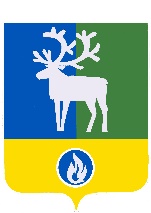 БЕЛОЯРСКИЙ РАЙОНХАНТЫ-МАНСИЙСКИЙ АВТОНОМНЫЙ ОКРУГ – ЮГРАДУМА БЕЛОЯРСКОГО РАЙОНАРЕШЕНИЕО внесении изменения в приложение к решению Думы Белоярского района от                 4 октября 2021 года № 49В соответствии со статьёй 72 Земельного кодекса Российской Федерации, федеральными законами от 6 октября 2003 года № 131-ФЗ «Об общих принципах организации местного самоуправления в Российской Федерации», от 31 июля 2020 года                   № 248-ФЗ «О государственном контроле (надзоре) и муниципальном контроле в Российской Федерации», руководствуясь уставом Белоярского района, Дума Белоярского района                                 р е ш и л а:Внести в приложение «Положение о муниципальном земельном контроле на территории Белоярского района» к решению Думы Белоярского района от 4 октября 2021 года № 49 «Об утверждении Положения о муниципальном земельном контроле на территории Белоярского района» изменение, дополнив пункт 31 абзацем пятым следующего содержания: «- отсутствие объектов капитального строительства, ведения строительных работ, связанных с возведением объектов капитального строительства на земельном участке, предназначенном для жилищного или иного строительства, по истечении трех лет с даты государственной регистрации права собственности на такой земельный участок лица, являющегося собственником такого земельного участка.».Опубликовать настоящее решение в газете «Белоярские вести. Официальный выпуск».3. Настоящее решение вступает в силу после его официального опубликования.Председатель Думы Белоярского района                                                                А.Г.БерестовГлава Белоярского района						                           С.П.Маненковот 7 декабря 2023 года№ 66   